附件2人大附中通州校区高中阶段体育特长生测试标准篮球篮球测试标准：1、凡参加篮球测试的同学均须通过专项素质测试和专项技术测试。专项素质测试满分为20分， 凡专项素质测试加身高得分满12分者为合格。2、身高为专项素质测试以外的加分因素。3、专项测试分 Ａ、 Ｂ、 Ｃ 三级， 获 Ａ、 Ｂ 级为测试合格。4、测试内容：（一） 专项素质：1、助跑摸高： 运动员必须单脚起跳， 单手触摸高度标记， 助跑距离和方向不限。每人可跳三次， 登记一次最好成绩。 测试员应站于一侧， 平视所触的高度标记。2、5.8ｍ×6折返跑： 在罚球线和端线之间往返跑3次， 起点在罚球线处， 发令开始计时， 折回时必须有一只脚踩到端线或罚球线， 否则算违例， 最后后脚跑出罚球线停表。 每人只测一次。（二） 专项技术。1、全场运球、 传接球投篮测试方法：在标准篮球场 （28米×15米） 进行测验。 队员站位 （ 端线中点处） 及移动路线如下图所示。 三角为标志杆， ①和②为同队队员， 发令的同时开始计时， 运动员安图示路线从Ａ 点 （ 端线中点处） 用右手运球， 绕过标志杆Ｂ 后， 用体前变向换左手运球， 当绕过标志杆Ｃ 脚接触前场地面后， 立即用双手胸前传球将球传给①再绕过标志杆Ｄ 后接①的回传球用右手上篮， 中篮后用左手运球立即按原路线返回， 运球绕过标志杆Ｄ 后用体前变向换右手运球， 绕过标志杆Ｃ 传球给②， 再绕过标志杆Ｂ 接②的回传球用左手上篮。 见图１： 全场运球、 传接球投篮图示。测试要求：（1）每人测一次，运、 传球不能走步、 两次运球或脚踢球。（2）必须按规定方式运、 传球或投篮。（3）必须绕过中圈的标志杆后才能传球。（4）辅助传球队员不能越出规定的区域 （传球区为3米×5.8米） 传、 接球。（5）第一个往返用低手上篮， 第二个往返用高手上篮。（6）违反要求时， 裁判员立即鸣哨， 并结合口语明确指出违例地点， 运动员必须退到指定地点继续进行测验， 直至完成测验。技评要求：Ａ 级： 运球、 传球动作正确， 连贯协调， 不违例， 有一定速度， 将球投中。Ｂ 级： 运球、 传球动作基本正确、 较连贯协调并有一定速度。Ｃ 级： 技术动作不正确、 协调性差。２、 １ 分钟投篮：以距篮圈４ 米以上为投篮区。运动员站在投篮区投篮后， 冲抢将球运至投篮区后在投篮， 反复进行。 以技评参照投中次数评定成绩。技评要求：Ａ 级： 投篮动作正确， 连续投篮过程中动作连贯协调， 并有保持一定命中率 （投中5个）。Ｂ 级： 投篮动作基本正确、 连续投篮动作连贯， 有一定命中率 （投中 ２ 个）。Ｃ 级： 投篮动作不正确、 不协调。３、 全场一对一运球攻防要求： 进攻队员运球必须有变向换手的变化， 防守队员要正确选位和移动。技评要求：Ａ 级： （进攻） 运球技术正确， 有一定的控制球能力 （变向换手等变化）， 有保护球的意识， 并有一定的攻击性和得分能力。 （ 防守） 会正确选择防守位置和利用滑步技术，积极堵截或攻击性的防守动作。Ｂ 级： （进攻） 有一定的控制球能力 （变向换手等变化）， 注意保护球。 （防守） 技术运用基本正确。Ｃ 级： （进攻） 没有掌握正确的运球技术。 （防守） 没有防守位置概念以及防守的滑步技术不正确。篮球专项素质测试标准测试项目： 身高加分 （ 厘米）测试项目：图１： 全场运球、 传接球投篮图示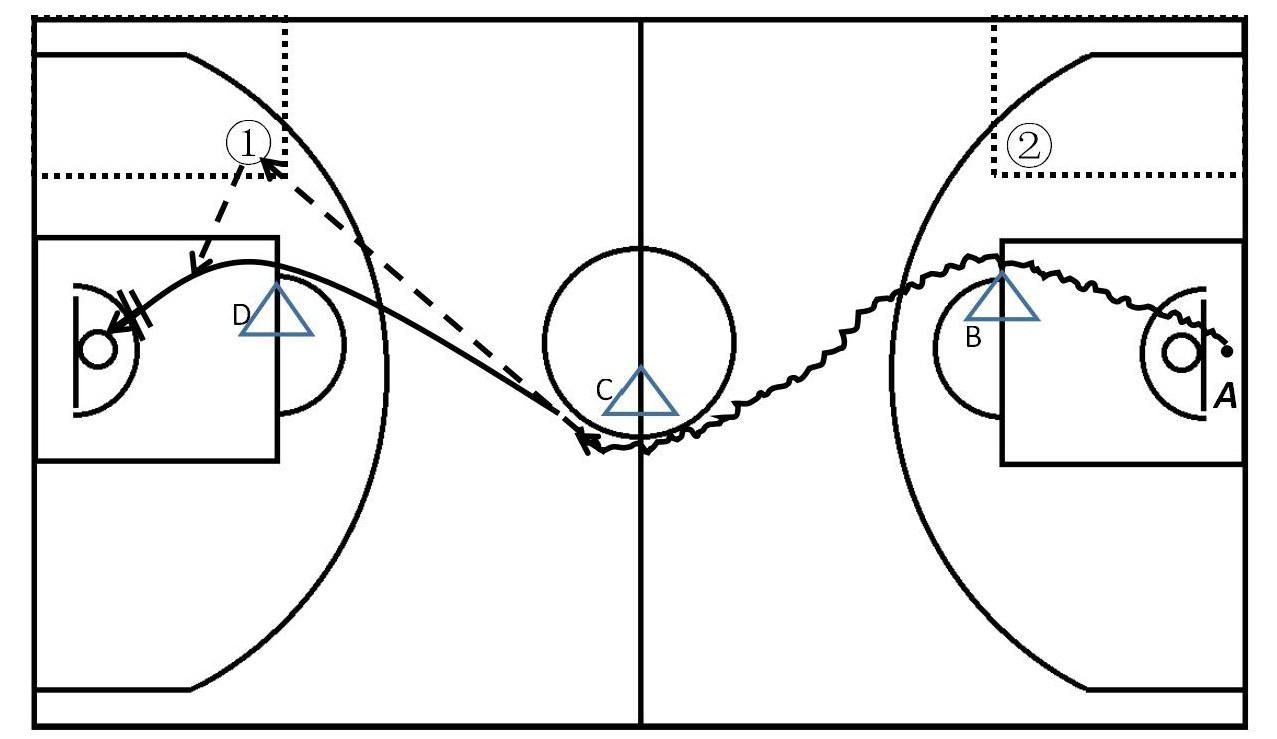 年龄、性别高度、加分男女3195厘米183厘米2193厘米180厘米1190厘米178厘米助跑摸高（厘米）助跑摸高（厘米）5.8米x6折返跑（秒）5.8米x6折返跑（秒）男女男女103202907.879.4093052858.189.6681932808.569.9672872759.1610.2662842709.8110.66528026510.5811.07427526011.3811.87327025012.2812.79226524013.1813.60126023014.0014.52